تمرين 1نربط الطرف S لحبل، طوله  و كتلته  بهزاز كهربائي. يمثل الشكل جانبه مظهر الحبل في لحظة تاريخها .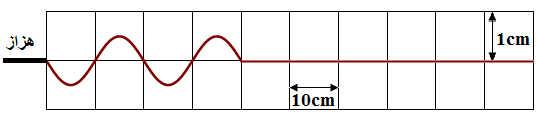 1- حدد، باستعمال التحليل البعدي، تعبير سرعة انتشار الموجة طول الحبل من بين التعابير التالية:*                *                 *       حيث F توتر الحبل و  كتلته الطولية. نعطي: بعد شدة القوة: .2- أحسب سرعة انتشار الموجة طول الحبل، علما أن توتر الحبل هو .3- عين مبيانيا  طول الموجة. و استنتج N تردد الموجة.4- استنتج قيمة التاريخ . نعتبر لحظة بداية حركة طرف الحبل أصلا للتواريخ .5- مثل مظهر الحبل في اللحظات التي تاريخها:   و  و .6- لتكن P و Q نقطتين من الحبل حيث:  و .6-1-   قارن حركة P مع حركة S، ثم حركة Q مع حركة S.6-2- حدد  التآخر الزمني لحركة Q بالنسبة لحركة النقطة P.6-3- مثل بدلالة الزمن، في نفس المعلم،  منحنى استطالة كل النقطتين P و Q.تمرين 2نربط نقطة S من حبل مرن طوله بهزاز دوره ،يبدأ الهزاز في الحركة عند اللحظة ،يمثل الشكل التالي مظهر الحبل عند لحظة t1 .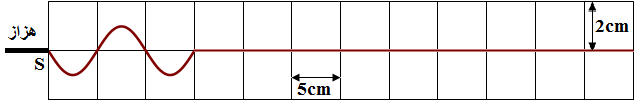 هل الموجة المنتشرة طول الحبل طولية أم مستعرضة؟علل جوابك.حدد مبيانيا طول الموجة  ،ثم استنتج v سرعة انتشار الموجة طول الحبل.أحسب اللحظة t1 .أحسب المدة اللازمة لتقطع الموجة الحبل كله.مثل بنفس السلم السابق مظهر الحبل عند اللحظة .نعتبر نقطة M من الحبل بحيث.مثل في نفس المعلم، وفي المجال  ،استطالة كل من S و M بدلالة الزمن.قارن الحركة الاهتزازية للنقطتين S و M . نعطي السلم :و الوسع  .حدد عدد نقط الحبل التي تهتز على توافق في الطور.تمرين 3 يحدث هزاز مجهز بمسمار شاقولي في نقطة من سطح الماء موجة متوالية جيبية ترددها . نعتبر أن المنبع يبدأ حركته نحو الأعلى ( المنحى الموجب) في التاريخ .1- عرف طول الموجة ثم أحسب قيمته علما أن مطلع الإشارة يصل إلى النقطة بحيث عند اللحظة ذات التاريخ .2 - مثل في مستوى رأسي مار من  مظهر مقطع سطح الماء في اللحظة ذات التاريخ .تمرين 4في حوض موجات يحتوي على ماء سمكه ثابت، تحدث صفيحة رأسية مرتبطة بهزاز، موجة مستقيمية متوالية جيبية وسعها . يمثل الشكل جانبه خطوط الذرى عند لحظة تاريخها . نأخد أًصلا للتواريخ لحظة بداية حركة المنبع S نحو الأعلى.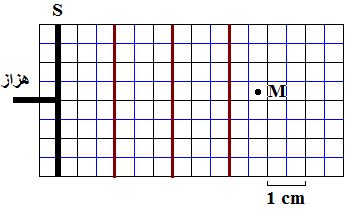 1- عين طول الموجة .2- أحسب V سرعة انتشار الموجة و استنتج قيمة ترددها N.3- توجد نقطة M على مسافة d من S (أنظر الوثيقة)3-1- حدد تاريخ بداية اهتزازM.3-2- قارن حركتي M و S.4- نضع نضع أمام الموجة الواردة حاجزا توجد به فتحة عرضها L قابلة للتغيير.ارسم شكل الموجة التي اجتازت الحاجز في كل حالة من الحالتين التاليتين:4-1- الحالة الأولى، عندما يكون عرض الفتحة هو .4-2- الحالة الثانية، عندما يكون عرض الفتحة هو .4-3- حدد، مع التعليل، قيم المقادير  الخاصة بالموجة المحيدة.تمرين 5يحدث هزاز مرتبط بصفيحة S موجة متوالية مستقيمية على سطح الماء لحوض الموجات. نضبط تردد الهزاز على القيمة ، ونقيس المسافة الفاصلة بين الخط الأول والخط الخامس للموجة اللذان يوجدان في نفس الحالة الاهتزازية فنجد d=1,6cm .1- أحسب تردد الموجة و طول الموجة و سرعة انتشار الموجة.2- عند تبدأ الصفيحة المتواجدة عند في الاهتزاز نحو الأسفل ،علما أن القيمة القصوى لوسع حركتها هو .مثل في مستوى عمودي على سطح الماء ،مظهر سطح الماء عند اللحظات  و و.3- نضع أمام الموجة السابقة حاجزا ،ذا فتحة عرضها L قابل للضبط .حدد شكل و خصائص (طول الموجة-ترددها-سرعتها)الموجة بعد الحاجز في الحالتين:   أ- ب- 4- نضبط تردد المنبع على القيمة  حيث  فتصبح سرعة الانتشار . قارن قيم و V. ماذا تستنتج؟تمرين 6يتوفر تلميذ خلا حصة الأشغال التطبيقية على المعدات التالية:* باعث للموجات فوق الصوتية E و تغديته الكهربائية.* مستقبل للموجات فوق الصوتية R* راسم التذبذب و مسطرة.أنجز التلميذ التركيب التجريبي جانبه، حيث تم ربط الباعث E بالمدخل  و المستقبل R بالمدخل .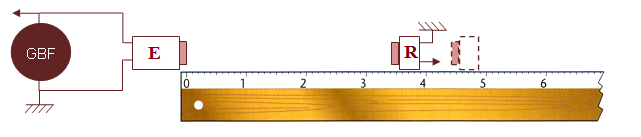 يولد الباعث E موجة فوق صوتية متوالية ترددها N، فنلاحظ الرسم التذبذبي التالي عندما تكون المسافة بين المستقبل R و الباعثE  هي .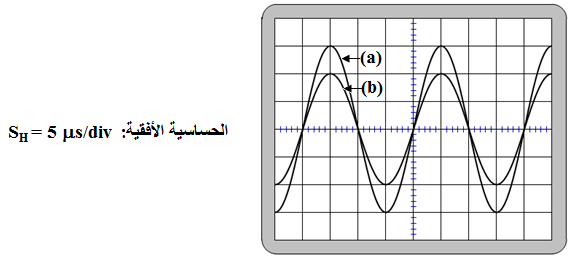 1- حدد قيمة T الدور الزمني للصوت المنبعث، ثم استنتج قيمة تردده N.2- حدد، معللا جوابك، الرسم التذبذبي الموافق للموجة فوق الصوتية الملتقطة من طرف المستقبل R علما أن للمدخلين نفس الحساسية الرأسية.3- يبعد التلميذ ببطء المستقبل R طول المسطرة ، فيلاحظ أن الاشارة تنزاح نحو اليمين و يستمر في ابعاد R إلى أن تصبح الإشارتان على تعاكس في الطور للمرة الثانية. عندئد يسجل المسافة الفاصلة بين E و R فيجد: .3-1- استنتج طول الموجة .3-2-  أحسب سرعة انتشار الموجة فوق الصوتية في الهواء.تمرين 7لتحديد سرعة الصوت في الهواء، نستعمل التركيب التجريبي التالي: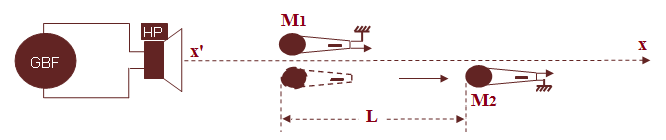 يصدر مكبر الصوت HP موجة صوتية متوالية جيبية  تنتشر في الهواء.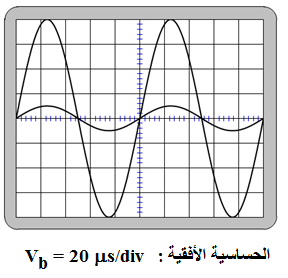 نعاين على راسم التذبذب الموجة الصوتية الملتقطة من طرف الميكروفون  على المدخل  و الموجة الصوتية الملتقطة من طرف الميكروفون  على المدخل .نضع الميكروفونين جنبا لجنب، ثم نثبت الميكروفون و نبعد الأخر وفق المستقيم . عندما تصبح المسافة بين الميكروفونين هي نحصل و لخامس  مرة على الرسم التذبذبي الممثل جانبه.1- حدد قيمة T الدور الزمني للصوت المنبعث، ثم استنتج قيمة تردده N.2- استنتج طول الموجة .3- أحسب سرعة انتشار الموجة فوق الصوتية في الهواء.تمرين 8لتحديد سرعة انتشار الموجات الصوتية في الهواء، تم إنجاز التركيب التجريبي الممثل في الشكل ( 1) ، حيث الميكروفونان و  تفصل بينهما مسافةd .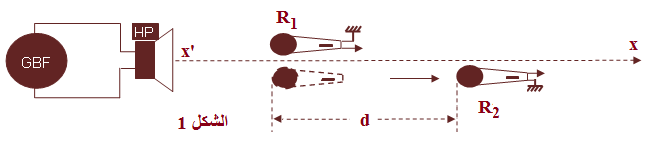 يمثل الرسمان التذبذبيان الممثلان في الشكل ( 2) تغيرات التوتر بين مربطي الميكروفونين بالنسبة للمسافة.الحساسية الأفقية للمدخلين هي.  .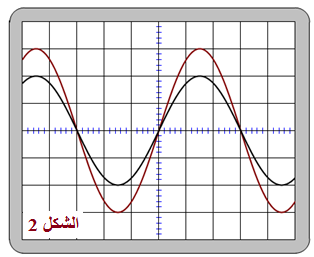 1- عينمبيانياقيمةالدور T  للموجاتالصوتيةالمنبعثةمنمكبرالصوت 2- نزيح أفقيا الميكروفون    وفق المستقيم    إلى أن يصبح الرسمان التذبذبيان من جديد ولأول مرة على توافق فيالطور، فتكون المسافة بين  و هي  2-1- حدد قيمة    طول الموجة الصوتية. 2-2- احسب  سرعة انتشار الموجة الصوتية في الهواء.تمرين 9نوصل الطرف  لحبل مرن و موتر بهزاز يصدر موجات متوالية و جيبية ترددها . تنتشر هذه الموجات طول الحبل بدون خمود و بدون انعكاس بسرعة .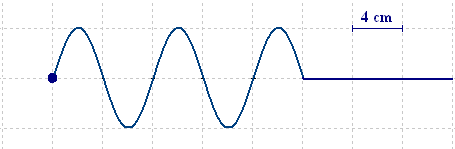 يمثل الشكل جانبه مظهر الحبل عند لحظة تاريخها .1-عين مبيانيا طول الموجة  و استنتج قيمة .2-حدد  علما أن المنبع  بدأ الاهتزاز عند اللحظة ذات التاريخ .تمرين 10يكون الطرف لشفرة فولاذية في حركة اهتزازية دورية ترددها، منبعا لموجة جيبيةمستقيمية، وسعها، تنتشر طول حبل أفقي طوله  بسرعة.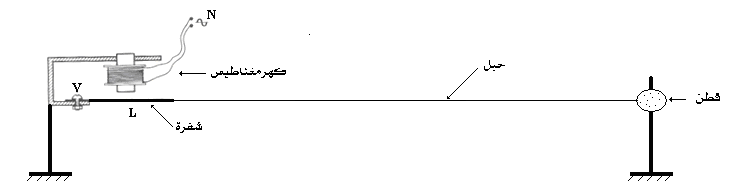 1-ما هو الدور الذي يلعبه كل من الكهرمغناطيس و القطن في هذه التجربة؟2-احسب طول الموجة.3-أوجد عدد نقط الحبل التي تهتز على توافق في الطور مع المنبع.4-نعتبر كأصل للتواريخ اللحظة التي ينتقل فيها لأول مرة نحو الأعلى: 4-1- ما هو مظهر الحبل في اللحظة التي تاريخها ؟4-2- في أي لحظة تصل مقدمة الموجة إلى النقطة من الحبل تبعد عن المنبع ب؟تمرين 11نتبث أحد طرفي حبل مرن بنهاية شفرة معدنية، عند نقطة  نضع قطنا على طرفه الآخر.نخضع الشفرة لاهتزازات دورية ترددها . يمثل الشكل أسفله مظهر الحبل في لحظة معينة.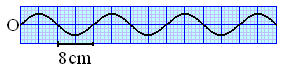 1- أعط تعريف الدور للاهتزازات، ثم أحسب قيمة .2- عين مبيانيا طول الموجة .3-استنتج سرعة انتشار الموجة طول الحبل.4- مثل مظهر الحبل في لحظة تاريخها ، باعتبار أصل التواريخ اللحظة التي يبدأ فيها الطرف  للحبل في الاهتزاز و هو ينتقل نحو الأعلى.5- قارن حالة اهتزاز الطرف  و نقطة  من الحبل تبعد عن بمسافة.تمرين 12يحدث هزاز تردده  بالطرف لحبل مرن أفقي تذبذبات جيبية، نلف على الطرف الآخر للحبل قطنا.1- ما هو دور القطن؟2-تمثل التبيانة أسفله مظهر الحبل عند اللحظة التي تاريخها .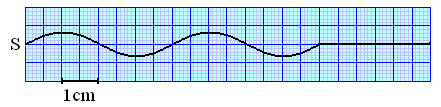 نتخذ اللحظة التي بدأت فيها حركة الهزاز أصلا للتواريخ.2-1- عين طول الموجة و سرعة انتشار الموجات.2-2- عين التاريخ .3- مثل شكل الحبل عند اللحظة التي تاريخها  معللا جوابك.4-نعتبر نقطة من الحبل بحيث. قارن حركتي  و .تمرين 13نعتبر حوضا للموجات يحتوي على كمية من الماء سمكها ثابت.نحدث بواسطة هزاز مزود بمسمار، في نقطة  من سطح الماء، موجة دائرية متوالية، ترددها ، تنتشر دون خمود و لا انعكاس.يمثل الشكل أسفله مقطع سطح الماء بمستوى رأسي، يمر من . و ذلك عند لحظة معينة.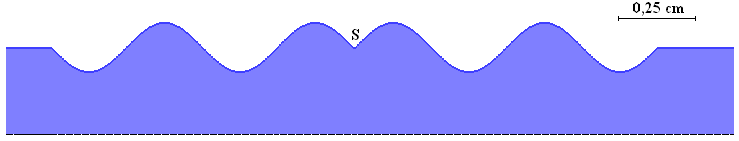 1- عين طول الموجة النتشرة، ثم بين أن سرعة انتشارها هي .2-هل المنبع  بدأ حركته منتقلا نحو الأعلى أو نحو الأسفل؟ علل جوابك.3- مثل في مستوى رأسي مار من  مظهر مقطع سطح الماء في اللحظة ذات التاريخ .